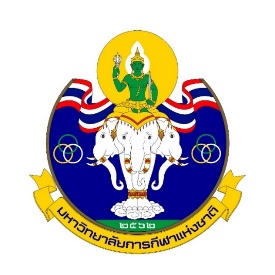 แผนการจัดกิจกรรมพัฒนานักศึกษาคณะ.....................วิทยาเขต............................ ประจำปีการศึกษา ..........................มหาวิทยาลัยการกีฬาแห่งชาติ  กระทรวงการท่องเที่ยวและกีฬาคำนำการจัดทำแผนพัฒนานักศึกษาคณะ............................เป็นสิ่งสำคัญและจำเป็นมากในการปฏิบัติงานเป็นเครื่องมือที่ช่วยในการดำเนินงานและพัฒนานักศึกษาให้เป็นผู้มีความรู้ ประสบการณ์ และความเชี่ยวชาญในสาขาของตนเอง โดยมุ่งเน้นการดำเนินงานการส่งเสริมคุณลักษณะบัณฑิตที่พึงประสงค์ตามผลลัพธ์การเรียนรู้ของหลักสูตรที่คณะรับผิดชอบ เพื่อให้เป็นแนวทางการดำเนินงานและใช้กำกับและติดตามผลการดำเนินงานให้บรรลุตามวัตถุประสงค์ที่กำหนดไว้คณะผู้จัดทำหวังเป็นอย่างยิ่งว่า แผนพัฒนานักศึกษาคณะ........................ฉบับนี้ สามารถนำไปใช้เป็นแนวทางในการดำเนินงานกำกับและติดตาม ผลการดำเนินงานดังกล่าวได้อย่างดี และขอขอบพระคุณคณะผู้บริหารและหน่วยงานที่ให้ข้อมูลเพื่อประกอบการจัดทำแผนดังกล่าว มา ณ โอกาส นี้ คณะ…………………………………………..มหาวิทยาลัยการกีฬาแห่งชาติ วิทยาเขต...................สารบัญส่วนที่ 1 บทนำหลักการและเหตุผล	.......................................................................................................................................................................................................................	.......................................................................................................................................................................................................................	.......................................................................................................................................................................................................................	.......................................................................................................................................................................................................................วัตถุประสงค์1.เพื่อเป็นจัดทำแผนการจัดกิจกรรมพัฒนานักศึกษาคณะ........................... 2.เพื่อการติดตาม การดำเนินงานพัฒนานักศึกษาคณะ....................................ส่วนที่ 2 แผนปฏิบัติการ..................................................ภาคผนวกหน้าส่วนที่ 1ส่วนที่ 1บทนำหลักการและเหตุผลxวัตถุประสงค์xส่วนที่ 2ส่วนที่ 2แผนปฏิบัติการ.........................................โครงการ/กิจกรรมxภาคผนวกภาคผนวกคำสั่งมหาวิทยาลัยการกีฬาแห่งชาติเรื่อง แต่งตั้งคณะกรรมการ.....(ถ้ามี) ปฏิทินการดำเนินงานแบบรายงานผลการดำเนินงานตามแผนแบบรายงานผลการเบิกจ่ายตามแผนแบบรายงานผลการดำเนินงานโครงการ/กิจกรรมกรอบTQF คณะโครงการ/กิจกรรมตัวชี้วัดเป้าหมายระยะเวลาดำเนินงานงบประมาณ(บาท)งบประมาณ(บาท)หน่วยงานที่รับผิดชอบหมายเหตุกรอบTQF คณะโครงการ/กิจกรรมตัวชี้วัดเป้าหมายระยะเวลาดำเนินงานปีงบประมาณ 2562ปีงบประมาณ 2563หน่วยงานที่รับผิดชอบหมายเหตุด้านคุณธรรมจริยธรรม1.โครงการ.........2.โครงการ.......ด้านความรู้1.โครงการ.........2.โครงการ.......ด้านทักษะทางปัญญา1.โครงการ.........2.โครงการ.......ด้านความสัมพันธ์ระหว่างบุคคลและความรับผิดชอบ1.โครงการ.........2.โครงการ.......ด้านการวิเคราะห์  การสื่อสาร และการใช้เทคโนโลยีสารสนเทศ1.โครงการ.........2.โครงการ.......ด้านอื่นๆ.............(ถ้ามี)1.โครงการ.........2.โครงการ.......คำสั่งมหาวิทยาลัยการกีฬาแห่งชาติเรื่อง แต่งตั้งคณะกรรมการ.....(ถ้ามี) ปฏิทินการดำเนินงานแบบรายงานผลการดำเนินงานตามแผนแบบรายงานผลการเบิกจ่ายตามแผนแบบรายงานผลการดำเนินงานโครงการ/กิจกรรม